Publicado en Barcelona, España el 08/10/2019 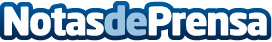 Repara tu deuda cancela 40.000 euros  de deuda con 12 bancos gracias a la ley de la segunda oportunidadLa vecina de Barcelona tenia una situación económica difícil y con hijos a pequeños a mantener. Los abogados de Repara tu deuda fueron los únicos que le ayudaron después de visitar a más de 10 despachosDatos de contacto:Miguel Ramos 914012 96 Nota de prensa publicada en: https://www.notasdeprensa.es/repara-tu-deuda-cancela-40-000-euros-de-deuda Categorias: Nacional Derecho Finanzas Telecomunicaciones Sociedad Cataluña Innovación Tecnológica http://www.notasdeprensa.es